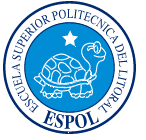 ESCUELA SUPERIOR POLITÉCNICA DEL LITORALINSTITUTO DE CIENCIAS MATEMÁTICASAUDITORIA Y CONTROL DE GESTIÓN “Auditoria de Gestión como herramienta para evaluar los procesos administrativos, financieras y operativos de las Empresas de Servicios Grandes”.  TESIS DE GRADOPrevio a la obtención del Título de:AUDITORA EN CONTROL DE GESTIÓNPresentada por:María de los Ángeles López SaavedraGUAYAQUIL - ECUADORAño 2006A G R A D E C I M I E N T OAgradezco a Dios, por haberme iluminado y  bendecido con este momento y por que me dio y me seguirá dando fortaleza para seguir adelante todos los días Agradezco a mi familia, por confiar siempre en mí,  por su ayuda incondicional por estar siempre pendientes, su apoyo fue de suma importancia especialmente  mi Madre Sra. Elsa Saavedra, mi Padre Francisco López, mis hermanos Senia, Eddy, Antonio y Javier quienes siempre están presentes con mis ideas y en la toma de decisiones.A mi director de tesis el Ing. Jorge Fernández por apoyarme y por contar siempre con él, a mis amigos: Antonio, Flora, Rossana, Anabel, Carmen, Gabriel, Eduardo, Lenny, Ileana, Alexandra, Gabriela, Franklin, que siempre estuvieron apoyándome en mis momentos de flaqueza y supieron aconsejarme. D E D I C A T O R I AA DIOSA MI MADREA MIS HERMANOTRIBUNAL DE GRADUACIÓN_______________________			________________________ING. ROBERT 			        	   ING. JORGE FERNÁNDEZSUBDIRECTOR DEL ICM			                  DIRECTOR DE TESIS_______________________			_______________________                   ING. TANIA PARADA                                         EC. FEDERICO BOCCA    	     VOCAL			                  		        VOCALDECLARACIÓN EXPRESA“La responsabilidad del contenido de esta Tesis de Grado, me corresponden exclusivamente; y el patrimonio intelectual de la misma a  POLITÉCNICA DEL LITORAL”(Reglamento de Graduación de ).							         _________________________					 		María de los Ángeles López S.RESUMENEste trabajo va a permitir conocer, analizar y desarrollar una auditoria de gestión ya que a través de ella se puede detectar el manejo de los controles internos, los problemas o fraudes que se pueden presentar en los diferentes departamentos de las empresas de servicios o privadas, además se puede conocer como establecer políticas y mejorar los controles que evitan cualquier fraude en este departamento que es donde más se maneja efectivo y cuentas que desembolsan dinero. En lo que se analizó y revisó se pudo observar que sus políticas y manuales están establecidos aunque se hacen algunas recomendaciones para que las pongan en marcha para poder dar un mejor servicio a los usuarios que ellos deben  tratar en este departamento.En la primera parte  se analiza todo los conceptos acerca de lo que son las Empresas de servicios, su clasificación, beneficios y la presentación que tienen frente a los usuarios. En la segunda parte se considera los conceptos de  su clasificación, ventajas, la importancia de las auditorias para este tipo de empresas ya sean estas públicas o privadas pero enfocándose a lo que son las empresas de servicios grandes, además haciendo un análisis de lo que representa las auditorias de gestión y como infieren en el mundo de las empresas de servicios.ÍNDICE GENERAL										          Pág.RESUMEN.......................................................................................................IIÍNDICE GENERAL..........................................................................................IIIABREVIATURAS............................................................................................IVÍNDICE DE TABLAS.......................................................................................VÍNDICE DE CUADROS..................................................................................VIÍNDICE DE GRÁFICOS................................................................................VIIINTRODUCCIÓN..............................................................................................1Capitulo IEmpresas de Servicios ..………............................................................4Concepto de Servicios.…………………………...........................4Importancia de las Empresas de Servicio…...............................5           1.2.1  Clasificación de las Empresas de Servicios..................…6          		 1.2.1.1 Sociedad Anónima.  ..……………………………..6		1.2.1.2 Sociedad Colectiva....………………………………7		1.2.1.3 En Comandita ………………………………………8		1.2.1.4 Limitada ……………………………………………..8	1.2.2 Dependiendo del origen del Capital ………………………..9		1.2.2.1 Entidades Fiscales……………………………….10		1.2.2.2 Privadas  …………………………………………..11		1.2.2.3 Industriales…………………………………………11		1.2.2.4 Secundarias……………………………………….11		1.2.2.5 Comerciales……………………………………….12		1.2.2.6 Servicio……………………………………………..13		1.2.2.7 Servicio Financiero……………………………….14Características de una Empresa de Servicios..........................15Factores que intervienen en las funciones de un Empresa......16           1.4.1  Tamaño y Ubicación…..…………………………………..16           1.4.2  Misión de ….………………………………….16	1.4.3  Objetivos de …………………………………..17	1.4.4  Ventajas Competitivas …………………………………….18	1.4.5  Apoyo………………………………………………………..18Crecimiento, Fusión y Agrupamiento de Empresas……………19Formas de Financiación ………………………………………….21Toma de Decisiones …………..................................................22           1.7.1  Decisiones programadas …………………...…………….22           1.7.2  Decisiones no programadas..…………………………….23Los Costes de Producción……………………………………….24      1.8.1  Gastos…………………………………………………………..24       1.8.2  Costes………………….………………………………………25Productividad………………………………………......................26 ………………………………..............................28La comunicación Comercial ……………………………………..29 ………………………………………30 de Mercado …………………………………….32Capitulo IIAuditoria ……………………………. ...................................................332.1Concepto de Auditoria….…………………………....................... ...332.2 Clasificación de las Auditorias.………………….............................362.2.1 Auditoria Externa…..………………..................................372.2.2 Auditoria Interna…………….……….................................372.3 Auditoria Administrativa …………………………………….………..402.3.1  Objetivos de …………….………..  402.3.2  Campo de Aplicación…………………………………………….432.4 Auditoria Financiera………………................................................ 442.5Auditoria Operacional……………… ….……………………………..45Auditoria Fiscal .......................................................................…...46Auditoria de Gestión ………………………………………..…….….46	2.7.1 Concepto de Auditoria de Gestión……..………………..46	2.7.2Eficacia………………..….…………………………….…..48	2.7.3Eficiencia……………………..…………………………….48	2.7.4 Economía…………………………………………….……49	2.8 Objetivos de  de Gestión…………………………….492.9 Criterios….………………………………………………………….522.10 Normas de Auditoria……………………………………………..52	2.10.1 Objetivos…………………………………………………...53	2.10.2 Clasificación de las Normas de Auditoria………………53		2.10.2.1 Normas Personales…………………………….53		2.10.2.2 Normas de Ejecución de trabajo……………….55		2.10.2.3 Normas de Información………………………...572.11 Bases de Opinión sobre bases Financieras……………………572.12 Etapas para el desarrollo de ……………………….58	2.12.1 Etapa Preliminar……………………………………………58	2.12.2 Etapa Intermedia………………………………………   ...60	2.12.3 Etapa Final …………………………………………………62	   2.13 Procedimientos de Auditoria ……………………………………..63		2.13.1 Concepto……………………………………………………63		2.13.2 Objetivos..…………………………………………………..64		2.13.3 Clasificación………………………………………………..65	  2.14 Control Interno ……………………………………………………..65		2.14.1 Control Interno por ciclos de operación………………...65		2.14.2 Objetivos del Control Interno……………………………..66		2.14.3 Objetivos de Autorización………………………………..67		2.14.4 Objetivos de salvaguarda física…………….……………68		2.14.5 Objetivos de verificación y evaluación………………….68	2.15 Preparación de  de Sugerencia a Clientes sobre deficien	          cias del Control Interno…………………………………………….69		2.15.1 Elementos del Control Interno …………………………..70		2.15.2 Normas técnicas del Control Interno…………….……...71		2.15.3 Normas relativas al ambiente de Control……….………72		2.15.4 Normas relativas a  de Riesgos ………….73		2.15.5 Normas relativas a las actividades de Control …………74		2.15.6 Normas relativas a  y Comunicación ...…74	2.16 Riesgos………………………………………………………………..76		2.16.1 Riesgos de Control ………………………………………..77		2.16.2 Riesgos de detección……………………………………..77		2.16.3 Riesgo Inherente ………………………………………….78	2.17 Sistemas de Control de Riesgos ………………………………….81		2.17.1 Objetivos……….…………………………………………..82	2.18 Gestión de Riesgos….………………………………………………83		2.18.1 Servicios de Auditoria……………………………………..83Capitulo IIIAuditoria de Gestión…….……….…………………………..……........................89Gestión………………………………………................................90Control……………….…… ........................................................913.2.1 Control de Gestión…………………….……………… ……913.2.2 Instrumentos para el Control de Gestión….….…………..913.2.3 Elementos de Gestión…………………..…………………..923.2.4 Ámbito y objetivo de General de ….....94Metodología…………………………..…………………………… 953.3.1 Marco Legal y Normativo……………….……………..……963.3.2 Propósitos y Objetivos……………….….………………… 963.3.3 Alcance…………………………………….…..……………..983.3.4 Enfoque………………………………….…….……………100Herramientas de  de Gestión………………………1013.4.1Equipo Multidisciplinario……...………….…...……………1013.4.2 Control Interno……………………………………………..1023.4.3 Actividades de Gestión Control…………….…………….107Evaluación de los Riesgos……………………………………...108Métodos de Evaluación………………………………………....1123.6.1Cuestionarios…………………………………….………...1123.6.2 Flujogramas………………………………………………..1133.6.3 Matrices…..………………………………………………..1153.6.4 Riesgos de Auditoria……………………………………..117Muestreo en ……………….……………………….1223.7.1 De Apreciación o no Estadístico…………………………1253.7.2 Estadístico………………………………………………….1253.7.3 Evidencias Suficiente y competente…………………….1253.7.4 Elementos…………………………………………………..1263.7.5 Confiabilidad………………………………………………..128Técnicas mas Utilizadas.……………………….  ……………...128Papeles de trabajo ………………………………………………136Parámetros e Indicadores de Gestión……………………...….1413.10.1 Indicadores de Control de Gestión……………………..1413.10.2 Indicadores Cuantitativos y Cualitativos……………….1423.10.3 Indicadores de Gestión Universalmente utilizados…..143	3.11 Uso de indicadores en Auditoria de Gestión…………… …… ..148Capitulo IVCaso Practico ……………………………........................................................1494.1 Preparación de una Auditoria de Gestión   ..…………………..…...150 	4.1.1 Reunión con las Autoridades………………………………….150	4.1.2 Visita de Observación…..……………………………………..151	4.1.3 Guía de visita previa..………………………………………....151	4.1.4 Revisión y papeles de trabajo…………….…..………………152	4.1.5 Carta de Compromiso….………………………………………152	4.1.6 Indicadores…………….………………………………………..153	4.1.7 Programas de Trabajo………………………………………….153	4.1.8 Revisión de Procesos……………………………..…………..153	4.1.9 Determinación del FODA ……..……………………………...154	4.1.10 Evaluación del Control Interno..……………………….....…155	4.1.11 Cuestionarios ..………………………………………….....…156	4.1.12 Especificación y codificación de las variables……..….…..157		4.1.12.1 Análisis univariado de la variables investigadas….. 164	4.1.13 Elaboración del PAT……………………………………..….. 193	4.1.14 Diagrama de Flujo…………………………………………….193	4.1.15 Medición de tiempos………………………………………….1934.2 Control Interno……………………………………………………………….194	4.2.1 Caja ……………………………………………………………..194	4.2.2 Flujo de Caja……………………………………………………195	4.2.3 Conciliaciones bancarias………………………………………196	4.2.4 Garantías de responsable del manejo o custodia ………….199	4.2.5 Medidas y Garantías de cheques efectivos y valores………200	4.26 Uso de formularios para el movimientos de fondos…………203	4.2.7 Uso de sello restrictivo para documentos pagados………...205	4.2.8 Arqueo de fondos y valores……………………………………2064.3 Hallazgos ………………………………………………………………..…...2094.4 Recomendaciones…………………………………………………………..2154.5 Comunicación de Resultados……………………………………………...216Capitulo VConclusiones y Recomendaciones.................... ............................................217ANEXOSANEXO 1: Evaluación del Control InternoANEXO 2: Matriz de Riesgo de cuentas x cobrarANEXO 3: Cuestionario del Control InternoANEXO 4: Cuadro de Procesos Actividades y TareasANEXO 5: Indicadores de GestiónANEXO 6: Matriz de Control InternoANEXO 7: Procesos de Pagos a Ayudantias Económicas ANEXO 8: Procesos de Pagos por contratistas de Obra (Anticipo)ANEXO 9: Proceso Pago a BecariosANEXO 10: Procesos de Pago de Remuneraciones mensualesANEXO 11: Procesos de Pagos de HonorariosANEXO 12: Procesos de Pagos de Ayudantias Varias y AcadémicasANEXO 13: Proceso de Pago para anticipos de remuneraciones y Préstamos.ANEXO 14: Cuadro de Procesos Actividades y Tareas (PAT).ANEXO 15: Índices de Gestión FinancieraANEXO 16: Análisis de IndicadoresANEXO 17: Cuestionario del control interno de documentaciónANEXO 18: Diagrama de Flujo.ANEXO 19: Histogramas de ÍndicesABREVIATURASNEA 	           	Normas Ecuatorianas de AuditoriaNEC                         Normas Ecuatorianas de AuditoriaNAGA                       Normas de Auditoria Generalmente AceptadasPAT                          Procesos Actividades y TareasPCGA                       Principios de Contabilidad Generalmente AceptadosFODA                        Fortalezas, oportunidades, debilidades y amenazasLOTAIP		 Ley de transparencia y acceso a la información públicaINDICE DE TABLAS										         Pág.Tabla 3.1	Combinación de métodos ventajas y                                  desventajas…….….................................................................116Tabla 3.2	Confiabilidad de la evidencia……………………………………128Tabla 4.1	Cargo que desempeña…….…................................................165Tabla 4.2	Conoce la estructura organizacional.......................................167Tabla 4.3	Conoce  de .............................................168Tabla 4.4	Conoce los Manuales de Procedimiento.................................169Tabla 4.5       Se realiza rotación del personal.............................................170Tabla 4.6	Existe duplicidad de Funciones……........................................172Tabla 4.7	Las funciones son llevadas correctamente por la persona que tiene la responsabilidad …………………………………………173Tabla 4.8	Los jefes asignados están capacitados  para ejercer esa responsabilidad.…………………………………………………..175Tabla 4.9	Existe una relación laboral entre los directivos y el personal..176Tabla 4.10	Existe un control en caja que evite la fuga de dinero……...…178Tabla 4.11	Se realizan arqueos de caja diarios realizados por un cust…179Tabla 4.12	Se realizan conciliaciones bancarias y se revisan los saldos de la cuentas………………………………………………………….181Tabla 4.13	Existe un control al momento de realizar las transacciones bancarias………………………………………………………….182Tabla 4.14	Existe un control con los pagos que se realizan en el departamento……………………………………………………..184Tabla 4.15	Se lleva un registro sobre los pagos que se realizan……….. 185Tabla 4.16	Los tiempos se realizan a tiempo y de manera correcta……..186Tabla 4.17	Los flujos de caja son preparados y revisados mensualmente ……………………………………………………………………...187Tabla 4.18	Los flujos de caja presentan variaciones en sus saldos……..189Tabla 4.19	Existe un control y aprobación de lo flujos de caja por parte del tesorero……………………………………………………………190Tabla 4.20	Se cuenta con archivos y se loa mantiene de manera adecuada y segura……………………………………………………………192ÍNDICE DE GRAFICOS										         Pág.Gráfico 1.1	Crecimiento y agrupación de las empresas de servicios…..….20Gráfico 3.1	Enfoque integral Impacto de los productos……………...…….100Gráfico 3.1	Simbología de Flujogramación…………….……………...…….114Gráfico 4.1	Cargo que desempeña…….…................................................166Gráfico 4.2	Conoce la estructura organizacional.......................................167Gráfico 4.3	Conoce  de .............................................168Gráfico 4.4	Conoce los Manuales de Procedimiento.................................169Gráfico 4.5    Se realiza rotación del personal..............................................171Gráfico 4.6	Existe duplicidad de Funciones……........................................172Gráfico 4.7	Las funciones son llevadas correctamente por la persona que tiene la responsabilidad………………………………………….174Gráfico 4.8	Los jefes asignados están capacitados  para ejercer esa responsabilidad.…………………………………………………..175Gráfico 4.9	Existe una relación laboral entre los directivos y el personal..177Gráfico 4.10	Existe un control en caja que evite la fuga de dinero……...…178Gráfico 4.11	Se realizan arqueos de caja diarios realizados por un cust…180Gráfico 4.12	Se realizan conciliaciones bancarias y se revisan los saldos de                       las cuentas…………………………….………………………….181Gráfico 4.13	Existe un control al momento de realizar las transacciones bancarias………………………………………………………….181Gráfico 4.14	Existe un control con los pagos que se realizan en el departamento……………………………………………………..183Gráfico 4.15	Se lleva un registro sobre los pagos que se realizan……….. 184Gráfico 4.16	Los tiempos se realizan a tiempo y de manera correcta……..187Gráfico 4.17	Los flujos de caja son preparados y revisados mensualmente ……………………………………………………………………...188Gráfico 4.18	Los flujos de caja presentan variaciones en sus saldos……..189Gráfico 4.19	Existe un control y aprobación de lo flujos de caja por parte del tesorero……………………………………………………………191Gráfico 4.20	Se cuenta con archivos y se loa mantiene de manera adecuada y segura……………………………………………………………192BIBLIOGRAFÍAAlcaraz R. 1998, El Emprendedor del Éxito, McGraw Hill. México, páginas 526.Cowell, Donald W, 1991, Mercadeo de Servicios. Un nuevo enfoque: del operativo al perceptivo, Fondo Editorial LEGIS, Colombia, páginas 225  Hughes GD: 1996, Mercadotecnia. Planeación Estratégica. Addison-Wesley,  Iberoamericana, México, páginas 152 Ing. Alice Naranjo Conceptos de Auditoria Operacional www.monografias.com  Fecha de visita: 12/Octubre/2005.Juan Gerardo Garza Treviño, 1999, Administración Contemporánea, McGraw Hill, 2da Edición, México páginas 14-16Stoner Freeman Gilbert. 1996, Administración, Prentice Hall, 6ta Edición. México, páginas 425-436Kotler. P: 1989 “Mercadotecnia”. Prentice-Hall Hispanoamericana S.A, México.Schoell, William F y Guiltinan, Joseph P: 1991 “Mercadotecnia. Conceptos y prácticas”. Prentice-Hall Hispanoamericana S.A., México.www.ilustrados.com    Fecha de visita: 26/Noviembre/2005www.sii.cl    Fecha de visita: 12/Enero/2006 www.economiaynegocios.cl    Fecha de visita: 5/Mayo/2006www.viabcp.com/viaempresarial  Fecha de visita: 18/Junio/2006Walter Larrondo Inostroza. wlarrondo@kadus.cl  Fecha de visita: 20/Junio/2006.Yolanda Jiménez. 2003  Publicación por  Código ISPN .INTRODUCCION	El desarrollo de esta tesis es muy importante porque por medio de la auditoria se pueden detectar muchas falencias dentro de una empresa ya sean estas públicas o privados. Lo importante de  es aplicar la auditoria de gestión ya que esta permite conocer más ampliamente los problemas que puede tener una empresa.En este caso la auditoria se desarrollo en una Unidad Educativa la misma que al realizar la auditoria al departamento de tesorería de dicha entidad, en el cual se encontraron algunas deficiencias que no eran graves.Luego del desarrollo de esta tesis se puede decir que la auditoria de gestión va muy unida a la auditoria gubernamental que es en la que se puede establecer, normas, políticas, procedimientos para el mejor desarrollo de una entidad.